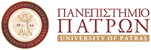 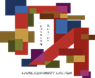 ΠΡΟΓΡΑΜΜΑ ΠΡΑΚΤΙΚΗ ΑΣΚΗΣΗ ΠΑΝΕΠΙΣΤΗΜΙΟΥ ΠΑΤΡΩΝ: ΤΜΗΜΑ ΕΠΙΣΤΗΜΩΝ ΤΗΣ ΕΚΠΑΙΔΕΥΣΗΣ & ΤΗΣ ΑΓΩΓΗΣ ΣΤΗΝ ΠΡΟΣΧΟΛΙΚΗ ΗΛΙΚΙΑ   (ΤΕΕΑΠΗ) AK. ΕΤΟΣ 2021 - 2022Επιστημονικός  Υπεύθυνος: Νεκτάριος Στελλάκης (nekstel@upatras.gr)ΣΤΟΙΧΕΙΑ ΦΟΡΕΑΣΤΟΙΧΕΙΑ ΦΟΡΕΑΣΤΟΙΧΕΙΑ ΦΟΡΕΑΣΤΟΙΧΕΙΑ ΦΟΡΕΑΣΤΟΙΧΕΙΑ ΦΟΡΕΑΘΕΣΕΙΣΙΔΙΩΤΙΚΑΙΔΙΩΤΙΚΑΙΔΙΩΤΙΚΑΙΔΙΩΤΙΚΑΙΔΙΩΤΙΚΑΙΔΙΩΤΙΚΑΙΔΙΩΤΙΚΑ1Κατερίνα ΓεώρμαΗρώων Πολυτεχνείου 46-482610994661Katerina.georma@gmail.comΕλιάνα Γκοζντάρη3 (3 δόσεις εμβολιασμού)2ΝαυτίλοςΗρώων Πολυτεχνείου 502610993339info@nautiluspatras.grΧριστοπούλου Ελένη23Το παραμύθιΑρμενιστή 9 Πάτρα2610421663info@toparamithi.gr Μανίκα Αικατερίνη34Το ροζ μπαλόνιΓ. Δροσίνη 82610436566 madoniadi@gmail.com Αντωνιάδη Μαρία25Πελαργός Πέλοπας 862610623469pelargos1999@gmail.comΑρβανίτη Αναστασία16ΗλιοχώραΚλαδέου 142610454787karapapakonc@hotmail.comΚαραπαπά Κωνσταντίνα2ΔΗΜΟΣΙΑΔΗΜΟΣΙΑΔΗΜΟΣΙΑΔΗΜΟΣΙΑΔΗΜΟΣΙΑΔΗΜΟΣΙΑΔΗΜΟΣΙΑ12ο Νηπ. ΠάτραςΠόντου και Καλαβρύτων 2610330004mail@2nip-patras.ach.sch.grΑργυριάδου Ελένη223ο Νηπ. ΠάτραςΥψηλάντου 342610338808mail@3nip-patras.ach.sch.grΚοτσιά Ασημίνα336ο Νηπ. ΠάτραςΡ.Φεραίου & Σατωβριάνδου2610225589mail@6nip-patras.ach.sch.grΛιτζερίνου Παναγιώτα248ο Νηπ. ΠάτραςΑθηνών 772610437656mail@8nip-patras.ach.sch.grΣτασινοπούλου Αλεξάνδρα1510ο Νηπ. ΠάτραςΓερμανού 1862610276508mail@10nip-patras.ach.sch.grΠασβάνογλου Χριστίνα2611ο Νηπ. ΠάτραςΠάρ. Ταντάλου ΒΘ692610523358mail@11nip-patras.ach.sch.gr Προύτσου Δήμητρα2712ο Νηπ. ΠάτραςΠαλαιών Πατρών Γερμανού 1842610625873mail@12nip-patras.ach.sch.gr Αικατερίνη Καραφύλλη3813ο  Νηπ. ΠάτραςΠαπαναστασίου & Ευβοίας 302610322868mail@13nip-patras.ach.sch.grΦραγκούλη Αλεξάνδρα3918ο Νηπ. ΠατρώνΚύπρου και Δοϊράνης 36 2610427105mail@18nip-patras.ach.sch.gr Παπαδημητροπούλου Πατρούλα        11020ο Νηπ. ΠάτραςΑγ Κωνσταντίνου 21, 26331, Αρόη2610225300mail@20nip-patras.ach.sch.gr Μυλωνάς Δημήτρης31126ο Νηπ. ΠάτραςΚύπρου και Δοϊράνης 362610427368mail@26nip-patras.ach.sch.gr Πλαρινού Αρετή11231ο Νηπ. ΠάτραςΜαραθωνομάχων και Πέλοπας2610641096mail@31nip-patras.ach.sch.grΣαββανή Παναγιώτα332ο Νηπ. ΠάτραςΆθω 182610340130mail@32nip-patras.ach.sch.gr Δημοπούλου Ελένη334ο Νηπ. ΠάτραςΑλφειού 6-82610432047mail@34nip-patras.ach.sch.gr Μαρία Ζερβά21337ο Νηπ. ΠατρώνΚαλαβρύτων και Νικαίας2610327312mail37@nip-patras.ach.sch.gr Μεντζελοπούλου Αγγελική3 (ομάδα  ΣΤΕΑΜ, ρομποτική)1439ο Νηπ. Πατρών Ανθουπόλεως 902610429965mail@39nip-patras.ach.sch.gr Κατσίκη Νίκη31542ο Νηπ. ΠάτραςΤέρμα Αντιγόνης2610334454mail@42nip-patras.ach.sch.gr Λαλιώτη Κυριακή 343ο Νηπ. ΠάτραςΑρένα 128 Συχαινά2610434898mail@43nip-patras.ach.sch.grΣεβαστιανή Ρούλα244ο Νηπ. ΠάτραςΣολωμού 572610311946mail@44nip-patras.ach.sch.gr Νικολετάτου Σοφία11646ο Νηπ. ΠάτραςΒασιλειάδου 52610333880mail@46nip-patras.ach.sch.gr Κλαουδάτου Βασιλική11748o Νηπ. ΠάτραςΠάροδος Αυστραλίας 412610433781mail@48nip-patras.ach.sch.grΑναστασοπούλου Παρασκευή31849ο Νηπ. ΠάτραςΑρήτης 1 Π. Προαστίου 2610422882mail@49nip-patras.ach.sch.gr Σίμου Ελεονώρα21953ο Νηπ. ΠάτραςΑμερικής 8 2610451122mail@53nip-patras.ach.sch.grΤσιότσιου Μαγδαληνή32054ο Νηπ. ΠάτραςΠαναχαϊκού 512610334150mail@54nip-patras.ach.sch.grΑναστασία Γιαγιά12161ο Νηπ. ΠάτραςΚομνηνών & Βέτσου (Ψάχου)2610338005mail@61nip-patras.ach.sch.gr Αγγελοπούλου Ευφροσύνη368ο Νηπ. ΠάτραςΑνθεμίου 12610455088mail@68nip-patras.ach.sch.grΤσεκούρα Θεώνη22271ο Νηπ. ΠάτραςΠιττακού 452610641868mail@71nip-patras.ach.sch.gr Κωνσταντινοπούλου Αναστασία1ΕΚΤΟΣ ΠΑΤΡΩΝΕΚΤΟΣ ΠΑΤΡΩΝΕΚΤΟΣ ΠΑΤΡΩΝΕΚΤΟΣ ΠΑΤΡΩΝΕΚΤΟΣ ΠΑΤΡΩΝΕΚΤΟΣ ΠΑΤΡΩΝΕΚΤΟΣ ΠΑΤΡΩΝ1Πειραματικού Σχολείου Παν. ΠατρώνΔιαγόρα, Πανεπιστημιούπολη2610992953mail@nip-aei-patras.ach.sch.grΣταματούκου Χρύσα21ο Νηπ. ΡίουΖωγράφου & Σόμερσετ2610991129mail@1nip-riou.ach.sch.grΒλάχου Χριστίνα221ο ΟβρυάςΝικ.Ντεβέ 35 Οβρυά2610526685mail@1nip-ovryas.ach.sch.gr Καλαντζή Παρασκευή 231ο Νηπ. ΒραχναιίκωνΣταμάτη Παπαδόπουλου 92610671214mail@nip-vrachn.ach.sch.gr Ανδριοπούλου Ελένη2Νηπ. ΚαμινίωνΠΕΟ 607 2610671147mail@nip-kamin.ach.sch.grΓιαννοπούλου Γεωργία2Νηπ. ΨαθόπυργουΔροσίνη 112610931872mail@nip-psath.ach.sch.grΖησιμοπούλου Ιωάννα13ο Νηπ. ΑιγίουΠ. Χαραλάμπους 32691027420mail@3nip-aigiou.ach.sch.grΛαμπροπούλου Δήμητρα2410ο Νηπ. ΑιγίουΣ. Λόντου 172691026508mail@10nip-aigiou.ach.sch.grΠρίνου Αικατερίνη2Νηπ. Αβύθου Αιγιάλειας25ης Μαρτίου & Ταξίαρχων2691073314mail@nip-avyth.ach.sch.grΠαπασημακόπουλος Μάριος Σάββας2